P7 Literacy Home Learning – Week Beginning 25th May 2020Please do the best you can and complete daily tasks in your home learning jotter. Remember you can ask questions on the blog if there is anything that you are unsure of. For reading tasks, use your own book from home or choose an E-book on the Oxford Owl or Epic Reading website.To access the EPIC Reading Resource:  Follow the link:     https://www.getepic.com/sign-in/educatorClick on the ‘STUDENT LOGIN’ section and insert the class code ihb8611Click on guest student.Browse and select a text of your choice. You have lots to choose from - there are books, comics, audiobooks and videos across different genres such as sports, mystery, science and many more!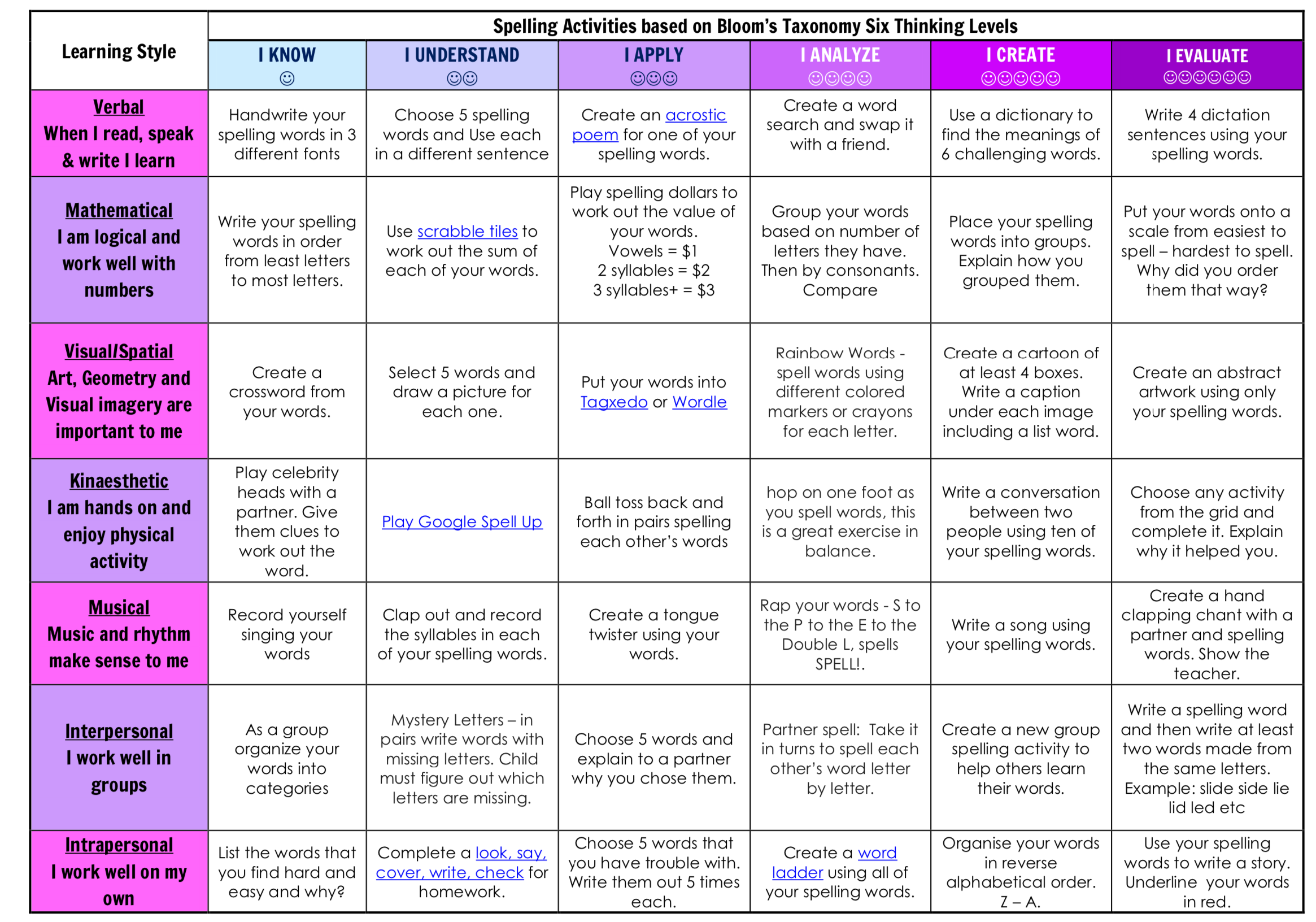 SpellingReadingWritingListening and TalkingMonday 25th May 2020Bank holiday – Take a break today!Bank holiday – Take a break today!Bank holiday – Take a break today!Tuesday 26th May 2020Revise previous spelling lists and choose an activity from the Bloom’s grid (or your own task) to help you practise. Summarising:Read the next chapter of your book and write a summary. Remember to only include the most relevant information and write about the events in the order in which they happened. Personal Autobiography:
Begin to create a fact file all about yourself! Chapters could include appearance, likes and dislikes, hobbies, family and friends, hopes and aspirations as well as memorable trips and special occasions.Talk to someone in your house about how you are feeling during lockdown. Wednesday 27th May 2020Spelling task of choice.Visualisation: Draw the main character from your book.  Using evidence from the text, write down the things that you know about the character such as appearance, personality and background. Imaginative: Continue the story using the opening line below:‘I had a peculiar feeling that somebody was watching me.’Discuss your favourite film with someone in your house. Explain why you like this film, who is your favourite character and what would you change about the film? Thursday 28th May 2020Spelling task of choice.Metalinguistics:Read the next chapter of your book. As you read, choose at least 5 unfamiliar words and use your metalinguistic skills to help you find the meanings which will help you to make sense of the text. Is the word familiar? Does it sound like another word or have a root word?  Read around the word, can you find any clues that will help you understand the definition?Functional: Write a set of instructions of how to make the most disgusting meal in the world. The stranger, the better!  Get someone in your house to give you instructions to complete a chore. Can you follow all the instructions and in the correct order?Friday 29th May 2020Spelling task of choice.Questioning:Write down at least 5 questions you’d like to ask a character in your book. What do you think their answer would be?Imaginative: Choose a story that you know well and write an alternative version from a different perspective.e.g. the story of Cinderella from the point of the view of the ugly sisters.If you were to interview Nicola Sturgeon, what five questions would you ask her?